Сольфеджио 1 класс6 мая – 2 сменаОдноголосие на размер 3/4  (прислать видео):проговаривать ритмический рисунок с хлопками и ритмослогами; проговаривать ритмический рисунок звуками с дирижированием;петь, подыгрывая себе на инструменте.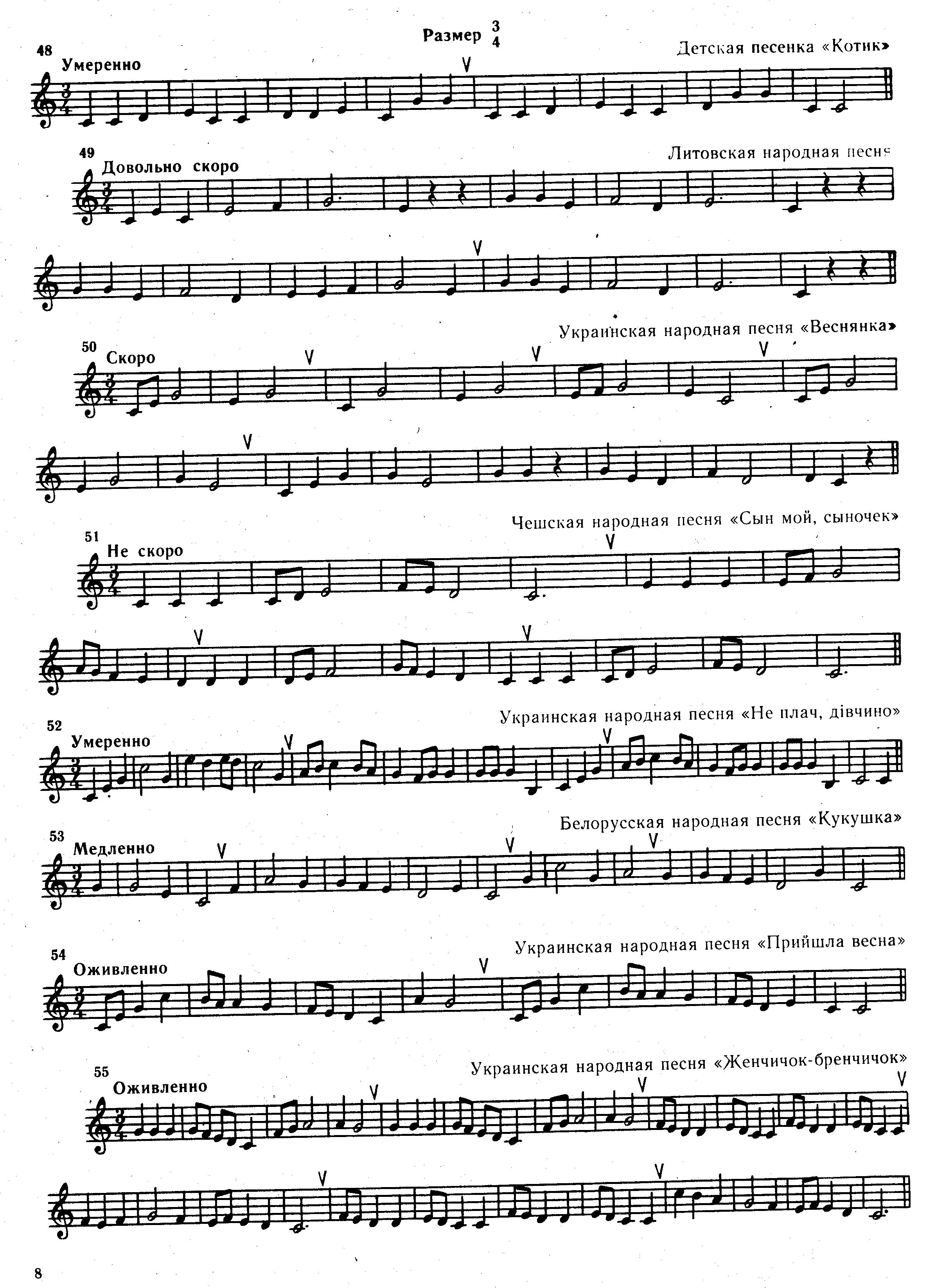 Построение интервала Кварта на фортепиано:строим на фортепиано от каждого звука: до, ре, ми, фа, соль, ля, си. Нажимаем интервал на клавиатуре (одновременно два звука) и произносим название звуков. Например: до – фа, ре – соль и т.д. – прислать видео. Не поём, просто говорим, какие звуки вы нажали.Повторять, знать, не забывать:знаки в пройденных тональностях (количество знаков и название знаков);название интервалов и количество ступеней в них, песенку интерваловЭто задание сдавать не надо, я буду их спрашивать об этом в классе